PSHE subject overview based on SCARF half-termly units and related key themes  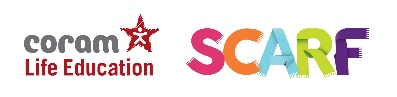 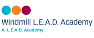 (Units include lesson plans that cover all the DfE statutory requirements for Relationships Education and Health Education)Statement of IntentPersonal Social and Health Education helps pupils develop the knowledge, skills and attributes they need to keep themselves healthy and safe, and prepare for life and work in modern Britain. The PSHE curriculum incorporates Relationships, Sex and Health Education (RSHE).The importance of PSHEOur personal, social and health education (PSHE) programme promotes children’s personal, social and economic development, as well as their health and wellbeing. It helps to give children the knowledge, skills and understanding they need to lead confident, healthy, independent lives and to become informed, active, responsible citizens.  At Windmill, children’s wellbeing, happiness and safety are our first priority, and PSHE is the key vehicle through which we share this with children. We regard PSHE as an important, integral component of the whole curriculum; it is central to our approach and at the core of our ethos.Year/Half-termly unit titles1Me and my Relationships2Valuing Difference3Keeping Safe4Rights and Respect5Being my Best6Growing and ChangingFor key vocabulary- see vocabulary builder documentFor key vocabulary- see vocabulary builder documentFor key vocabulary- see vocabulary builder documentFor key vocabulary- see vocabulary builder documentFor key vocabulary- see vocabulary builder documentFor key vocabulary- see vocabulary builder documentFor key vocabulary- see vocabulary builder documentNurseryMarvelous me!I’m specialPeople who are special to meMe and my friendsFriends and familyIncluding everyonePeople who help me and keep me safeSafety indoors and outdoorsWhat’s safe to go into my bodyLooking after myselfLooking after othersLooking after my environment What does my body need?I can keep tryingI can do it!Growing and changing in natureWhen I was a babyGirls, boys and familiesEYFSAll about meWhat makes me specialMe and my special peopleWho can help me?My feelingsMy feelings (2)Emotions Work Lesson 1 (see separate plan)I’m special, you’re specialSame and differenceSame and different familiesSame and different homesI am caringI am a friendEmotions Work Lesson 2 (see separate plan)Anti bullying week (Monday 13th- Friday 17th November)What’s safe to go onto my bodyKeeping myself safeSafe indoors and outdoorsListening to my feelingsKeeping safe onlinePeople who help to keep me safeEmotions Work Lesson 3 (see separate plan)Children’s mental health week Monday 5th February-Friday 11th February)Looking after my special peopleLooking after my friendsBeing helpful at home and caring for our classroomCaring for our worldLooking after money (1)Looking after money (2)Emotions Work Lesson 4 (see separate plan)Bouncing back when things go wrongYes, I can!Healthy eatingMy healthy mindMove your bodyA good night’s sleepEmotions Work Lesson 5 (see separate plan)SeasonsLife stages, plants animals humansLife stages: human life stage- who will I be?Getting biggerY1Why we have classroom rulesHow are you listening?Thinking about feelingsOur feelingsFeelings and bodiesGood friendsEmotions Work Lesson 1 (see separate plan)Same or different?
unkind, tease or bully?Harold’s school rulesIt’s not fair!Who are our special people?Our special people balloonsEmotions Work Lesson 2 (see separate plan)Anti bullying week (Monday 13th- Friday 17th November)Super sleepWho can help? (1)Good or bad touches?Sharing picturesWhat could Harold do?Harold loses Geoffrey Emotions Work Lesson 3 (see separate plan)Children’s mental health week Monday 5th February-Friday 11th February)Harold has a bad dayAround and about the schoolTaking care of somethingHarold’s moneyHow should we look after our money?Basic first aidEmotions Work Lesson 4 (see separate plan)I can eat a rainbowEat wellHarold’s wash and brush upCatch it! Bin it! Kill it!Harold learns to ride his bikePass on the praise!Healthy meThen and nowTaking care of a babyWho can help? (2)Surprises and secretsKeeping privates privateY2Our ideal classroom (1)How are you feeling today?Let’s all be happy!Being a good friendTypes of bullyingDon’t do that!Emotions Work Lesson 1 (see separate plan)What make us who we are?My special peopleHow do we make others feel?When someone is feeling left outAn act of kindnessSolve the problemEmotions Work Lesson 2 (see separate plan)Anti bullying week (Monday 13th- Friday 17th November)Harold’s picnicHow safe would you feel?What should Harold say?I don’t like that!Fun or not?Should I tell?Emotions Work Lesson 3 (see separate plan)Children’s mental health week Monday 5th February-Friday 11th February)Getting on with othersWhen I feel like eruptingFeeling safePlaying gamesHarold saves for something specialHow can we look after our environment?Emotions Work Lesson 4 (see separate plan)You can do it!My dayHarold’s postcard- helping us to keep clean and healthyHarold’s bathroomWhat does my body do? Basic first aidA helping handSam moves awayHaven’t you grown?Respecting privacySome secrets should never be keptY3As a ruleLooking after our special peopleHow can we solve this problem?Tangram team challengeFriends are specialDan’s dareEmotions Work Lesson 1 (see separate plan)Respect and challengeFamily and friendsMy communityOur friends and neighboursLet’s celebrate our differencesZebEmotions Work Lesson 2 (see separate plan)Anti bullying week (Monday 13th- Friday 17th November) Safe or unsafe?Danger or risk?The risk robotSuper searcherHel or ham?Alcohol and cigarettes: the factsEmotions Work Lesson 3 (see separate plan)Children’s mental health week Monday 5th February-Friday 11th February)Helping each other to stay safeRecount taskOur helpful volunteersCan Harold afford it?Earning moneyHarold’s environment projectEmotions Work Lesson 4 (see separate plan)Derek cooks dinner!Poorly HaroldBody team workFor or against?I am fantastic!Top talents Relationship treeBody spaceNone of your business!Secret or surprise?Basic first aidY4Ok or not ok? (part 1)Ok or not ok? (part 2)An email from Harold!Different feelingsWhen feelings changeUnder pressureEmotions Work Lesson 1 (see separate plan)Can you sort it?What would I do?The people who share our world withThat is such a stereotype!Friend or acquaintance?Islands Emotions Work Lesson 2 (see separate plan)Anti bullying week (Monday 13th- Friday 17th November)Danger, risk or hazard?How dare you!Keeping ourselves safeRaisin challengePicture wiseKnow the normsEmotions Work Lesson 3 (see separate plan)Children’s mental health week Monday 5th February-Friday 11th February)Who helps us stay healthy and safe?It’s your rightHow do we make a difference?In the news!Safety in numbersWhy pay taxesEmotions Work Lesson 4 (see separate plan)What makes me ME!Making choicesSCARF hotelHarold’s seven RsMy school community (1)Basic first aidMoving houseSecret or surprise?TogetherTraffic lightsVolunteering is coolY5Collaboration challenge!Give and takeHow good a friend are you?Spot bullyingOur emotional needsBeing assertiveElla’s diary dilemmaEmotions Work Lesson 1 (see separate plan)Qualities of friendshipKind conversationsHappy being meThe land of the red peopleIs it true?Stop, start, stereotypesEmotions Work Lesson 2 (see separate plan)Anti bullying week (Monday 13th- Friday 17th November)GREAT PROJECTPlay, like, shareWould you risk it?Emotions Work Lesson 3 (see separate plan)Children’s mental health week Monday 5th February-Friday 11th February)What’s the story?Fact or opinionMo makes a differenceRights, respect and dutiesSpending wiselyLend us a fiver!Vaping: healthy or unhealthyEmotions Work Lesson 4 (see separate plan)Different skillsIndependence and responsibilityStar qualities?Basic first aid, including sepsis awarenessLocal councilsDecision dilemmasEmotions Work Lesson 5 (see separate plan)How are they feeling?Taking notice of our feelingsDear ashGrowing up and changing bodiesChanging bodies and feelingsHelp! I’m a teenager- get me out of here!Y6DAREDARE Emotions Work Lesson 1 (see separate plan)Anti bullying week (Monday 13th- Friday 17th November)Think before you click!To share or not to share?Fakebook friendsDon’t force meAdvertising friendships!Emotions Work Lesson 2 (see separate plan)Children’s mental health week Monday 5th February-Friday 11th February)Behave yourselfTolerance and respect for othersBoys will be boys?Emotions Work Lesson 3 (see separate plan)Basic first aid, including sepsis awarenessThis will be your life!Emotions Work Lesson 4 (see separate plan)I look great!Media manipulationPressure onlineHelpful or unhelpful? Managing changeIs this normal?Making babies Emotions Work Lesson 5 (see separate plan)